Custer County Library BoardSpecial Meeting MinutesJune 16, 2021						     		Custer County Library The Custer County Library Board of Trustees met at 1:00 p.m. on June 16, 2021 at the Custer County Library to hold a Special Meeting to discuss the 2022 Budget Request and July 3rd closure. Persons in attendance were Library Director Doris Ann Mertz and Trustees Marcy Swanda, Renée Starr, and David Sutton.  Marcy chaired the meeting and called it to order at 12:59 p.m. BUSINESS:  2020 Budget Request – Doris Ann presented the proposed 2022 Budget Request.  She explained that the proposed Personal Services would change based upon what wage increases were decided by the County Commission.  The proposal as presented had a 3% wage increase included, bringing the “Personal Services” portion of the budget to $228,579.75 – a $739.25 decrease from the 2021 budget.  She reviewed the “Other Expenditures” portion of the budget, which amounted to $15,675, a $1,000 decrease from the 2021 budget due to some savings in the utilities (phone/internet) line of the budget.  She reviewed the “Capital Outlay” portion of the budget, which amounted to $16,150, a $1,000 increase from the 2021 budget due to a request for $1,000 in the computer software/hardware portion of the budget.  The overall budget request is for $260,404. 75 – a $739.25 decrease from the 2021 budget.  Reneé moved to approve the proposed budget request (with the understanding that the “Personal Services” portion may change) and forward it to the Auditor for the Commission’s review.  David second the motion.  The motion carried.  July 3rd – The Custer Old Time Country Fourth of July celebration will have a kids fair on both Saturday, the 3rd, and Sunday, the 4th.  We don’t expect much library visitation due to the downtown festivities.  The library is helping staff a booth and scavenger hunt for the Early Learners Committee. Doris Ann requested that the library be closed on July 3rd.  All library assistants will still work 40 hours that week or use vacation time to meet their 40 hours.  No extra holiday pay is expected.  David moved to approve the July 3rd closure.  Reneé seconded the motion.  The motion carried. ADJOURNMENT:   The meeting was adjourned at 1:09 p.m.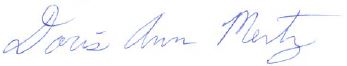 Doris Ann MertzSecretary/Treasurer